ESCUELA SUPERIOR POLITÉCNICA DEL LITORAL        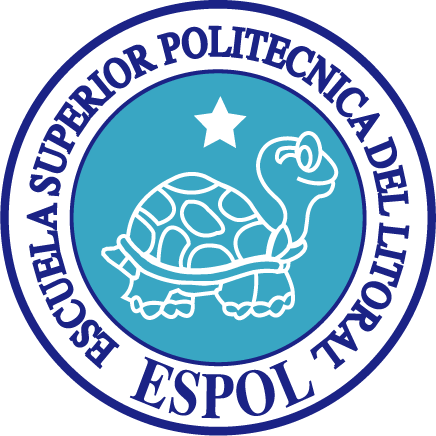 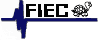 ADMINISTRACIÓN DE LAS PYMES                   LICREDNOMBRE:FECHA:EXAMEN PARCIAL     ( 100 ptos )PROF:  Ing. Miguel Molina1.- Qué son las PYMES ?   (  4ptos )2.- Qué es  Administrar ?  ( 4 ptos )3.- Qué es un Gerente y cuáles son sus características?   ( 4 ptos )4.- Cuántos tipos de Organizaciones existen y cuáles son  ?   ( 4 ptos )5.- Quiénes son la Empresa ?    ( 4 ptos )Seleccione la respuesta correcta:6.- Organizaciones cuyo objetivo es obtener ganancia  financiera  son:  ( 4ptos )a)  Organizaciones con fines de lucrob) Organizaciones sin fines de lucroc) Fundaciones7.-  Una de las características principales de las organizaciones sin fines de lucro es:   ( 4 ptos )a) Beneficio cuantitativob) Beneficio cualitativoc) Beneficio social8.- Cosas que uno ve, escucha y siente cuando se encuentra con un grupo nuevo que tiene una cultura desconocida para uno  se denomina: ( 4 ptos)  a) Supuestos básicosb) Valores adoptadosc) Artefactos9. -  La Administración estratégica ofrece beneficios: ( 4 ptos )a) Largo plazo b)Mediano plazoc) Financieros y no Financieros10. Planificación de distintos posibles futuros potenciales de una organización – generadores de cambio pertenece a:  ( 4 ptos )a) Planificación estratégicab) Planificación Administrativac) Utilización de escenarios11.- La motivación es uno de los principios básicos de:    ( 4 ptos )a) Una Organización con principio verticalb) Una Organización con principio horizontalc) Una Organización con principio de equilibrio12.-  Los Factores que podrían llegar a afectar  a  la Organización y están fuera de la misma  conforman :  ( 4 ptos )a)  La Globalizaciónb) El Entorno socialc) El Entorno  General 13.- Las ideas que toman por sentado los miembros de la organización son :  ( 4 ptos )a) Normas  de la organizaciónb) Políticas de la empresac) Supuestos  básicos14.- La formulación de  objetivos específicos que abarcan determinado número de años en el cual queda todo por escrito y bien definido con estrategias es conocido como:   ( 4 ptos )a) Planificación estratégicab) Planificación formalc) Planificación efectiva15.- La toma de Decisiones es:    ( 4 ptos )a) Un procesob) Un mecanismoc) Un sistema16.-  Grafique y explique la pirámide de la Organización    ( 5 ptos )17.- Grafique y Explique el Diamante de Porter    ( 7 ptos )18.- Grafique y explique el ICEBERG  Organizacional    ( 7ptos )19.- Grafique y explique las 5 Fuerzas    ( 7 ptos )20.-  Complete el cuadro de las  principios de las Organizaciones    ( 7 ptos )21.- Usted es el Gerente de una división en una Compañía que se dedica a proveer servicios para instalación de redes de Telecomunicaciones y es el responsable de que la compañía pueda vender estos servicios.  (  7 ptos  )A Usted le han puesto como meta ,  crecer al doble de ventas en servicios para el siguiente año      ( 2011 ).  ( Recuerde que usted no es el único en el mercado, tiene competidores )a)Qué es lo que usted debería hacer para cumplir este objetivo?     ( 2 ptos )b) Cómo realizaría su planificación?  ( 1 ptos )c) Qué estrategias utilizaría?  ( 2 ptos )d) Qué lo diferenciaría de los demás? ( 1 ptos )e) Qué herramientas utilizaría para ser más efectivo y mejorar sus tiempos de respuesta con sus clientes actuales y sus futuros clientes ?    ( 1 ptos )Principio de organización en VerticalPrincipio de organización en HorizontalPrincipio de Organización en  Equilibrio